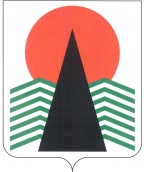 АДМИНИСТРАЦИЯ  НЕФТЕЮГАНСКОГО  РАЙОНАпостановлениег.НефтеюганскО внесении изменений в постановление администрации Нефтеюганского района от 07.03.2017 № 351-па «О составе и порядке деятельности комиссии по подготовке проекта правил землепользования и застройки межселенных территорий Нефтеюганского района»	В соответствии с Градостроительным кодексом Российской Федерации, Федеральным законом от 16.10.2003 № 131-ФЗ «Об общих принципах организации местного самоуправления в Российской Федерации», Уставом муниципального образования Нефтеюганский район, руководствуясь протоколом заседания комиссии по подготовке проекта правил землепользования и застройки межселенных территорий Нефтеюганского района от 13.03.2017,  п о с т а н о в л я ю:Внести в приложение № 1 к постановлению администрации Нефтеюганского района от 07.03.2014 № 351-па «О составе и порядке деятельности комиссии по подготовке проекта правил землепользования и застройки межселенных территорий Нефтеюганского района» следующие изменения:В разделе 2:В пункте 2.5 слово «утверждением» заменить словом «предоставлением».В пункте 2.7 слово «утверждением» заменить словом «предоставлением».В разделе 4:Пункт 4.7 дополнить абзацем пятым следующего содержания:«В случае временного отсутствия секретаря Комиссии его полномочия возлагаются на одного из членов Комиссии.».Пункт 4.8 дополнить абзацем седьмым следующего содержания: «В случае временного отсутствия члена Комиссии его полномочия возлагаются на лицо, исполняющее его обязанности по основному месту работы.».Настоящее постановление подлежит опубликованию в газете «Югорское обозрение» и размещению на официальном сайте органов местного самоуправления Нефтеюганского района. Настоящее постановление вступает в силу с момента подписания 
и распространяет свое действие на правоотношения, возникшие с 01.01.2017.Контроль за выполнением постановления возложить на директора 
департамента имущественных отношений – заместителя главы Нефтеюганского 
района Ю.Ю.Копыльца.Глава района 					 		Г.В.Лапковская20.10.2017№ 1822-па№ 1822-па